                                                                 		Утверждено приказом директора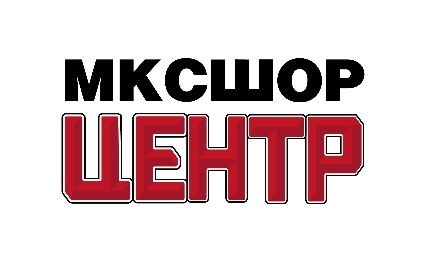                               ГБУ «МКСШОР «Центр»                              от «10» июня 2022 г. № 01-08/323-22ПОЛОЖЕНИЕО ПРОВЕДЕНИИ ТРЕНИРОВОЧНЫХ МЕРОПРИЯТИЙ С КРУГОСУТОЧНЫМ ПРЕБЫВАНИЕМ СПОРСТМЕНОВ 1. Общие положения1.1.  Настоящее Положение (далее - Положение) разработано в соответствии с Конституцией Российской Федерации, Федеральным законом "О физической культуре и спорте в Российской Федерации" от 04.12.2007 N 329-ФЗ», Приказом Минспорта России от 30.10.2015 г. № 999 «Об утверждении требований к обеспечению подготовки спортивного резерва для спортивных сборных команд Российской Федерации» (зарегистрировано в Минюсте России 05.04.2016 № 41679), федеральными стандартами спортивной подготовки по видам спорта, нормативно-правовыми актами, регулирующими спортивную подготовку, Уставом Государственного бюджетного учреждения «Московская комплексная спортивная школа олимпийского резерва «Центр» Департамента спорта города Москвы (далее – Учреждение).1.2.  Положение разработано с целью регламентации проведения тренировочных мероприятий.1.3.  Положение направлено на повышения уровня спортивных результатов эффективности тренировочного процесса, путем создания максимально комфортных условий для занятий спортом.1.4.  Положение является обязательным для тренеров, сотрудников и спортсменов.1.5.  Положение изменяется и отменяется приказом Директора школы.2. Цели и задачи проведения тренировочных мероприятий2.1. Спортивные:а) подготовка к участию в международных, всероссийских, межрегиональных и региональных спортивных соревнованиях;б) подготовка к участию в соревнованиях, внесенных в Единый календарный план физкультурных, спортивных и массовых спортивно-зрелищных мероприятий города Москвы, Единый календарный план межрегиональных, Всероссийских и международных физкультурных мероприятий, и спортивных мероприятий Минспорта России;в) повышение спортивного мастерства лиц, проходящих спортивную подготовку (далее – спортсменов).2.2. Оздоровительные:а) проведение восстановительных процедур в периоды максимальных нагрузок;б) всестороннее укрепление и охрана здоровья спортсменов.2.3. Во время организации тренировочных мероприятий решаются следующие задачи:а) организация оптимального режима тренировочных занятий и восстановительных мероприятий, направленного на повышение работоспособности спортсменов; б) совершенствование спортивного мастерства спортсменов по общей физической подготовке, специальной физической подготовке, восстановительные и каникулярные тренировочные мероприятия;в) организация быта и отдыха спортсменов, способствующего повышению эффективности тренировочного процесса;г) формирование положительных взаимоотношений в коллективе;	д) совершенствование знаний, умений и навыков самообслуживания;е) воспитание культурно-гигиенических навыков в повседневной жизни.3.  Сроки и место проведения тренировочных мероприятий3.1.  Тренировочные мероприятия проводятся согласно плану работы тренерского состава, с учетом Единого календарного плана межрегиональных, всероссийских и международных физкультурных мероприятий, и спортивных мероприятий Минспорта России, Единого календарного плана физкультурных, спортивных и массовых спортивно-зрелищных мероприятий города Москвы, Государственного задания, а также календарного плана Учреждения.3.2. Тренировочные мероприятия осуществляют:а) физкультурно-спортивные организации, федерального и (или) регионального подчинения;б) всероссийские и региональные федерации по виду спорта;в) федеральные, региональные и местные органы исполнительной власти в области физической культуры и спорта;г) физкультурно-спортивные организации и организации дополнительного образования физкультурно-спортивной направленности;д) Учреждение.3.3. Тренировочные мероприятия, осуществляемые вне рамок государственного задания, проводятся в соответствии с прейскурантом на оказание платных услуг, согласованного с Департаментом спорта города Москвы. Питание участников, спортсменов тренировочных мероприятий, проводимых вне рамок государственного задания, осуществляется за счёт Учреждений, направляющих участников, спортсменов для прохождения тренировочных мероприятий.3.4. Тренировочные мероприятия включают круглосуточное проживание в 2х и 3х местных номерах общежития для спортсменов, трехразовое питание и оказание первой медицинской помощи, использование спортивных сооружений на базе Многофункционального спортивного комплекса «Жаворонки», расположенного по адресу: Московская область, Одинцовский городской округ, село Жаворонки, территория Спортивный комплекс Жаворонки.3.5. В многофункциональном спортивном комплексе предоставляются следующие спортивные залы в зависимости от вида спорта:батутный зал 974,75 м2 и высотой потолков 12 м2;хореографический зал 738,4 м2 и высотой потолков 7 м2;большой универсальный зал, с твердым покрытием (паркет) 1479м2 и высотой акустического потолка 14,5 м2;плавательный бассейн 25 метров с 6 плавательными дорожками и глубиной             до 1,8 м.На территории комплекса расположены спортивные уличные площадки: для занятий ОФП и воркаутом с сектором прыжка в длину и тройного       прыжка; игровая площадка 850 м2 для мини футбола; для занятий кроссфитом; для занятий паркуром; универсальные площадки для занятий волейболом, баскетболом и                 теннисом 750 м2;хоккейная коробка 850 м2 (открытая);уличные спортивные тренажеры.3.6. Виды спорта, по которым не требуется плавательный бассейн, Учреждение предоставляет услуги плавательного бассейна один раз в неделю, по согласованию с заместителем директора по административно-хозяйственной деятельности ГБУ «МКСШОР «Центр». В случаи необходимости предоставления услуг плавательного бассейна более 1 раза неделю, услуги плавательного бассейна предоставляются в соответствии с прейскурантом на оказание платных услуг, в соответствии с пунктом 3.3.4.  Организация проведения тренировочных мероприятий4.1.  Непосредственная подготовка и проведение тренировочных мероприятий возлагается на учреждение, по приказу которого спортсмен, участвует в тренировочном мероприятии.4.2. Направляющее спортсменов, для прохождения тренировочного мероприятия, учреждение обязано в неукоснительном порядке уведомить в письменном виде Учреждение о наличии на тренировочном мероприятии спортсменов, которые находятся под контролем WADA или/и РУСАДА. 4.3. Направленность, содержание и продолжительность тренировочных мероприятий определяется в зависимости от уровня подготовленности спортсменов, задач и масштабов предстоящих соревнований в соответствии с классификацией тренировочных мероприятий (приложение № 1).4.4. Организация тренировочных мероприятий осуществляется исходя из расчета 12-15 спортсменов на одного тренера, для спортсменов от 10 лет проходящих спортивную подготовку на следующих этапах:Тренировочный этап;Этап совершенствования спортивного мастерства;Этап высшего спортивного мастерства.4.5. На период проведения тренировочного мероприятия тренер может привлекать тренерский состав и других специалистов. При участии двух и более тренеров может назначаться начальник тренировочного мероприятия и его заместители либо возлагаться их функции на одного из тренеров.4.6. При планировании тренировочного мероприятия представитель учреждения обязан утвердить смету расходов на проведение тренировочного мероприятия в соответствии с нормами и нормативами, предусмотренные законодательством РФ и локальными нормативными актами Учреждения.4.7. При проведении тренировочных мероприятий тренерам, осуществляющим спортивную подготовку необходимо:4.7.1. Утвердить персональные списки спортсменов, проходящих тренировочное мероприятие, и других участников тренировочных сборов по форме (Приложение № 4);4.7.2.  Представить на утверждение:- заявку на использование спортивной инфраструктуры, которая включает в себя: расписание теоретических и практических занятий с указанием количества тренировочных занятий в день, их продолжительности, объема тренировочных нагрузок на тренировочном мероприятии по форме (Приложение № 3);- ответственных по тренировочному мероприятию тренеров.4.8. Расписание тренировочного мероприятия может включать: - наименование теоретических и практических занятий (индивидуальные планы подготовки лиц, проходящих спортивную подготовку, спортсменов);- планы работы по научному сопровождению спортивной подготовки;- план работы по медицинскому обеспечению и мероприятиям по соблюдению требований безопасности занятий;- иные мероприятия, проводимые совместно со спортсменами в период проведения тренировочного мероприятия.4.9. Направляющим учреждениям занимающихся, спортсменов на тренировочные мероприятия рекомендуется вести учет:- распорядка дня спортсменов;- проведения и посещения тренировочных занятий;- рассмотреть и утвердить планы теоретических и практических занятий, культурно-массовой работы, индивидуальные планы подготовки спортсменов, дневники самоконтроля, медицинского обеспечения и мероприятий по соблюдению требований безопасности занятий; иные планы работы.4.10. Тренеры обязаны уделять внимание:а) качеству проведения тренировочного процесса;б) совершенствованию технического и тактического мастерства спортсменов;в) организации воспитательной работы, соблюдению дисциплины среди участников тренировочного мероприятия, сохранности имущества;4.11. Тренер, организующий тренировочное мероприятие (начальник), осуществляет контроль за проведением тренировочного мероприятия, следит за безопасностью спортсменов.4.12. По окончании тренировочного мероприятия документы, на основании которых проводилось тренировочное мероприятие, представляются в течение 3 рабочих дней и хранятся в установленном порядке в спортивном отделе Учреждения до 3 лет.5.  Условия допуска спортсменов5.1. К тренировочным мероприятиям допускаются:- спортсмены, состоящие в правовых отношениях с государственными бюджетными учреждениями, подведомственными Департаменту спорта города Москвы;- Спортсмены, допущенные к Тренировочным мероприятиям, осуществляемых вне рамок Государственного задания, в соответствии с прейскурантом на оказание платных услуг, согласованного Департаментом спорта города Москвы.5.2. Количество (состав) участников тренировочных мероприятий и количество (состав) участников, проживающих в общежитии для спортсменов на территории Многофункционального спортивного комплекса «Жаворонки», на время проведения тренировочного мероприятия, определяется Учреждением, направляющего спортсменов на тренировочные мероприятия. 5.3. Каждый участник тренировочных мероприятий должен иметь при себе:а) паспорт (свидетельство о рождении);б) полис обязательного медицинского страхования;в) страховой полис от несчастных случаев с указание вида спорта, по которому спортсмен проходит тренировочное мероприятие;г) заключение о допуске к прохождению спортивной подготовки, тренировочным мероприятиям и участию в спортивных соревнованиях по результатам УМО (Углублённого медицинского осмотра), выданного специализированной медицинской организацией в соответствии с требованиями и положениями приказа Министерства здравоохранения Российской Федерации № 134н от 01 марта 2016 года;д) Согласие на обработку персональных данных (Приложения №№ 5,6,7);е) иные документы в зависимости от условий проведения тренировочного мероприятия.5.4. Каждый спортсмен обязан иметь при себе весь необходимый инвентарь для осуществления спортивной деятельности, а также предметы личной гигиены.6. Срок подачи заявки6.1. Учреждение, направляющее спортсменов на тренировочное мероприятие, должно предоставить заявку, с указанием полного наименования организации, сроков и места проведения тренировочного мероприятия, количества участников (спортсменов и тренерского состава), данных контактного (ответственного) лица, не позднее чем за две недели до наступления тренировочного мероприятия (Приложение 2).7.  Контроль и меры воздействия7.1. Контроль и ответственность за соблюдение требований настоящего Положения, техники безопасности и охраны труда при организации и проведении тренировочных мероприятий возлагается на заместителя директора по АХД. 7.2. Контроль и ответственность за оформлением документации по результатам проведения тренировочных мероприятий возлагается на старшего инструктора-методиста МСК «Жаворонки».7.3. Контроль за документацией (заявки, справки, списки участников и т.д.) предоставляемой участником тренировочных мероприятий возлагается на сторону-участника тренировочных мероприятий.7.4. Участие в тренировочных мероприятиях является обязательным для спортсмена, вошедшего в списочный состав участников тренировочных мероприятий, отказ от участия может повлечь дисциплинарное взыскание, согласно требованиям Устава Учреждения.Приложение № 1 Классификация тренировочных мероприятий Приложение № 2 БЛАНК ОРГАНИЗАЦИИДиректору ГБУ «МКСШОР «Центр»Быстровой Т.Н.Уважаемая Татьяна Николаевна!В связи с проведением в период с _____ по __________  ГБУ «МКСШОР «Центр» Спортивный комплекс «Жаворонки» тренировочного мероприятия по ____________ ГБУ СШОР №__ просит Вас принять   ____ спортсменов (возраст) и ___ тренеров (итого ___ человек),    в период с _______  по ________.Контактное лицо_________________________________________________Номер телефона контактного лица _________________________________Реквизиты организации:_______________                                  ______________               /____________/Дата_____________________________Приложение № 3БЛАНК ОРГАНИЗАЦИИДиректору ГБУ «МКСШОР «Центр» Быстровой Т.Н.Уважаемая Татьяна Николаевна!                   Прошу Вас предоставить спортивный зал/бассейн/тренажерный зал для проведения тренировочных занятий с ______ по _____.Список прилагается.Наименование организации _________________________________________Контактное лицо_________________________________________________Номер телефона контактного лица ________________________________________________                                  ______________               /____________/Дата_____________________________Приложение № 4Приложение № 5Директору ГБУ «МКСШОР «Центр»Т.Н. Быстровой         СОГЛАСИЕ законного представителя на обработку персональных данных несовершеннолетнего(до 14 лет)	Я, (ФИО законного представителя) ______________________________________________________________________________________________________________________________документ: ____________________ серия __________ №__________________________________ выдан (кем и когда) _________________________________________________________________________________________________________________________________________________                                                                                                                                                                                                             проживающий (-ая) по адресу: ______________________________________________________,являясь родителем законным представителем (ФИО несовершеннолетнего) ________________        _________________________________________________________________________________Данные свидетельства о рождении: ____________________________________________________________________________________________________________________________________________________________________________________________________________________в соответствии с требованиями ч.4 ст.9 Федерального закона Российской Федерации от 27 июля 2006 года № 152-ФЗ «О персональных данных», подтверждаю свое согласие на обработку 
МСК «Жаворонки» ГБУ «МКСШОР «Центр» (далее – Исполнитель) персональных данных моего ребенка (детей), детей, находящихся под опекой (попечительством), персональных данных родителей (законных представителей) ребенка, содержащихся в предоставляемых документах и их копиях.	Перечень персональных данных на обработку которых, я даю согласие включает:- фамилия, имя, отчество Законного представителя и Несовершеннолетнего;- пол Несовершеннолетнего;- дата и место рождения Несовершеннолетнего;- данные свидетельства о рождении Несовершеннолетнего и паспортные данные Законного представителя;- данные места регистрации (места пребывания), контактные телефоны, адрес электронной почты Законного представителя и Несовершеннолетнего;- результаты выступлений Несовершеннолетнего на спортивных соревнованиях; - сведения медицинского заключения о допуске Несовершеннолетнего к занятиям физической культурой и спортом.	Я предоставляю Исполнителю право осуществлять все необходимые действия с предоставленными персональными данными, включая обработку, сбор, систематизацию, накопление, хранение, обновление, изменение, использование, обезличивание, блокирование, уничтожение, которому эти данные необходимы Исполнителю для оказания услуг по проведению занятий по физической культуре и спорту моему ребенку (детям), детям, находящихся под опекой (попечительством). 	Исполнитель вправе обрабатывать предоставленные персональные данные посредством внесения их в электронную базу данных, включения в списки (реестры) и отчетные формы. 	Исполнитель вправе производить фото- и видеосъемки занимающегося для размещения на официальном сайте Исполнителя и СМИ, с целью формирования имиджа Исполнителя.	Исполнитель при обработке персональных данных обязан принимать необходимые правовые, организационные и технические меры или обеспечивать их принятие для защиты персональных данных от неправомерного или случайного доступа к ним, уничтожения, изменения, блокирования, копирования, предоставления, распространения персональных данных, а также от иных неправомерных действий в отношении персональных данных.	Передача предоставленных персональных данных иным лицам или иное их разглашение может осуществляться только с моего письменного согласия, кроме случаев, предусмотренных федеральным законодательством. Исполнитель вправе размещать фотографии занимающегося, фамилию, имя, отчество и дату рождения на стендах в помещении Исполнителя на официальном сайте Исполнителя.	Я оставляю за собой право отозвать свое согласие посредством составления соответствующего письменного документа, который может быть направлен мной в адрес                  Исполнителя по почте заказным письмом с уведомлением о вручении либо вручен лично под расписку Исполнителю.	С положениями Федерального закона от 27 июля 2006 года № 152-ФЗ «О персональных данных» ознакомлен (-а).	Настоящее согласие дано мной «_____» _______________ 2022 г. и действует бессрочно. 	Заявление составлено в одном экземпляре и хранится у Исполнителя.Подпись: _________________ /_________________________________/                (расшифровка)Приложение № 6Директору ГБУ «МКСШОР «Центр»Т.Н. Быстровой         СОГЛАСИЕзаконного представителя на обработку персональных данных несовершеннолетнего(с 14 до 18 лет)	Я, (ФИО законного представителя) ______________________________________________________________________________________________________________________________документ: ____________________ серия __________ №__________________________________ выдан (кем и когда) _________________________________________________________________________________________________________________________________________________                                                                                                                                                                                                             проживающий (-ая) по адресу: ______________________________________________________,являясь родителем законным представителем (ФИО несовершеннолетнего, год рождения) ___        _________________________________________________________________________________Данные паспорта несовершеннолетнего: серия __________ №____________________________ выдан (кем и когда) _________________________________________________________________________________________________________________________________________________                                                                                                                                                                                                             проживающий (-ая) по адресу: ______________________________________________________,_________________________________________________________________________________в соответствии с требованиями ч.4 ст.9 Федерального закона Российской Федерации от 27 июля 2006 года № 152-ФЗ «О персональных данных», подтверждаю свое согласие на обработку 
МСК «Жаворонки» ГБУ «МКСШОР «Центр» (далее – Исполнитель) персональных данных моего ребенка (детей), детей, находящихся под опекой (попечительством), персональных данных родителей (законных представителей) ребенка, содержащихся в предоставляемых документах и их копиях.	Перечень персональных данных на обработку которых, я даю согласие включает:- фамилия, имя, отчество Законного представителя и Несовершеннолетнего;- пол Несовершеннолетнего;- дата и место рождения Несовершеннолетнего;- данные свидетельства о рождении Несовершеннолетнего и паспортные данные Законного представителя;- данные места регистрации (места пребывания), контактные телефоны, адрес электронной почты Законного представителя и Несовершеннолетнего;- результаты выступлений Несовершеннолетнего на спортивных соревнованиях; - сведения медицинского заключения о допуске Несовершеннолетнего к занятиям физической культурой и спортом.	Я предоставляю Исполнителю право осуществлять все необходимые действия с предоставленными персональными данными, включая обработку, сбор, систематизацию, накопление, хранение, обновление, изменение, использование, обезличивание, блокирование, уничтожение, которому эти данные необходимы Исполнителю для оказания услуг по проведению занятий по физической культуре и спорту моему ребенку (детям), детям, находящихся под опекой (попечительством). 	Исполнитель вправе обрабатывать предоставленные персональные данные посредством внесения их в электронную базу данных, включения в списки (реестры) и отчетные формы. 	Исполнитель вправе производить фото- и видеосъемки занимающегося для размещения на официальном сайте Исполнителя и СМИ, с целью формирования имиджа Исполнителя.	Исполнитель при обработке персональных данных обязан принимать необходимые правовые, организационные и технические меры или обеспечивать их принятие для защиты персональных данных от неправомерного или случайного доступа к ним, уничтожения, изменения, блокирования, копирования, предоставления, распространения персональных данных, а также от иных неправомерных действий в отношении персональных данных.	Передача предоставленных персональных данных иным лицам или иное их разглашение может осуществляться только с моего письменного согласия, кроме случаев, предусмотренных федеральным законодательством. Исполнитель вправе размещать фотографии занимающегося, фамилию, имя, отчество и дату рождения на стендах в помещении Исполнителя на официальном сайте Исполнителя.	Я оставляю за собой право отозвать свое согласие посредством составления соответствующего письменного документа, который может быть направлен мной в адрес                  Исполнителя по почте заказным письмом с уведомлением о вручении либо вручен лично под расписку Исполнителю.	С положениями Федерального закона от 27 июля 2006 года № 152-ФЗ «О персональных данных» ознакомлен (-а).	Настоящее согласие дано мной «_____» _______________ 2022 г. и действует бессрочно. 	Заявление составлено в одном экземпляре и хранится у Исполнителя.Подпись Законного представителя _________________ /________________________________/                                                                                                                                        (расшифровка)Подпись Несовершеннолетнего: ___________________ /_________________________________/                                                                                                                                         (расшифровка)Приложение № 7Директору ГБУ «МКСШОР «Центр»Т.Н. Быстровой         СОГЛАСИЕна обработку персональных данных(с 18 лет)	Я, (ФИО) ___________________________________________________________________________________________________________________________________________________Паспорт: серия __________ №_______________________________________________________ выдан (кем и когда) _________________________________________________________________________________________________________________________________________________                                                                                                                                                                                                             проживающий (-ая) по адресу: ______________________________________________________,_________________________________________________________________________________в соответствии с требованиями ч.4 ст.9 Федерального закона Российской Федерации от 27 июля 2006 года № 152-ФЗ «О персональных данных», подтверждаю свое согласие на обработку 
МСК «Жаворонки» ГБУ «МКСШОР «Центр» (далее – Исполнитель) моих персональных данных содержащихся в предоставляемых документах и их копиях.	Перечень персональных данных на обработку которых, я даю согласие включает:- фамилия, имя, отчество;- пол;- дата и место рождения;- паспортные данные;- данные места регистрации (места пребывания), контактные телефоны, адрес электронной почты;- результаты выступлений на спортивных соревнованиях; - сведения медицинского заключения о допуске к занятиям физической культурой и спортом.	Я предоставляю Исполнителю право осуществлять все необходимые действия с предоставленными персональными данными, включая обработку, сбор, систематизацию, накопление, хранение, обновление, изменение, использование, обезличивание, блокирование, уничтожение, которому эти данные необходимы Исполнителю для оказания услуг по проведению занятий по физической культуре и спорту. 	Исполнитель вправе обрабатывать предоставленные персональные данные посредством внесения их в электронную базу данных, включения в списки (реестры) и отчетные формы. 	Исполнитель вправе производить фото- и видеосъемки занимающегося для размещения на официальном сайте Исполнителя и СМИ, с целью формирования имиджа Исполнителя.	Исполнитель при обработке персональных данных обязан принимать необходимые правовые, организационные и технические меры или обеспечивать их принятие для защиты персональных данных от неправомерного или случайного доступа к ним, уничтожения, изменения, блокирования, копирования, предоставления, распространения персональных данных, а также от иных неправомерных действий в отношении персональных данных.	Передача предоставленных персональных данных иным лицам или иное их разглашение может осуществляться только с моего письменного согласия, кроме случаев, предусмотренных федеральным законодательством. Исполнитель вправе размещать фотографии занимающегося, фамилию, имя, отчество и дату рождения на стендах в помещении Исполнителя на официальном сайте Исполнителя.	Я оставляю за собой право отозвать свое согласие посредством составления соответствующего письменного документа, который может быть направлен мной в адрес                  Исполнителя по почте заказным письмом с уведомлением о вручении либо вручен лично под расписку Исполнителю.	С положениями Федерального закона от 27 июля 2006 года № 152-ФЗ «О персональных данных» ознакомлен (-а).	Настоящее согласие дано мной «_____» _______________ 2022 г. и действует бессрочно. 	Заявление составлено в одном экземпляре и хранится у Исполнителя.Подпись: _________________ /_________________________________/№ п/п Виды тренировочных мероприятий Предельная продолжительность тренировочных мероприятий по этапам спортивной подготовки (количество дней) Предельная продолжительность тренировочных мероприятий по этапам спортивной подготовки (количество дней) Предельная продолжительность тренировочных мероприятий по этапам спортивной подготовки (количество дней) Оптимальное число участников тренировочного мероприятия в зависимости от вида спорта№ п/п Виды тренировочных мероприятий Оптимальное число участников тренировочного мероприятия в зависимости от вида спорта1. Тренировочные мероприятия 1. Тренировочные мероприятия 1. Тренировочные мероприятия 1. Тренировочные мероприятия 1. Тренировочные мероприятия 1. Тренировочные мероприятия 1.1. По подготовке к международным спортивным соревнованиям - 18 21 Определяется организацией, осуществляющей спортивную подготовку 1.2. По подготовке к чемпионатам, кубкам, первенствам России - 14 18 Определяется организацией, осуществляющей спортивную подготовку 1.3. По подготовке к другим всероссийским спортивным соревнованиям - 14 18 Определяется организацией, осуществляющей спортивную подготовку 1.4. По подготовке к официальным соревнованиям субъекта Российской Федерации - 14 14 Определяется организацией, осуществляющей спортивную подготовку 2. Специальные тренировочные мероприятия 2. Специальные тренировочные мероприятия 2. Специальные тренировочные мероприятия 2. Специальные тренировочные мероприятия 2. Специальные тренировочные мероприятия 2. Специальные тренировочные мероприятия 2.1. По общей физической или специальной физической подготовке - 14 18 Не менее 70 % от состава группы лиц, проходящих спортивную подготовку  2.2. Восстановительные  - до 14 дней до 14 дней Определяется организацией, осуществляющей спортивную подготовку 2.3. Для комплексного медицинского обследования - До 5 дней, но не более 2 раз в год До 5 дней, но не более 2 раз в год В соответствии с планом комплексного медицинского обследования2.4.В каникулярный периодДо 21 дня подряд и не более 2 раз в годДо 21 дня подряд и не более 2 раз в годДо 21 дня подряд и не более 2 раз в годНе менее 60% от состава группы лиц, проходящих спортивную подготовку2.5Просмотровые (для зачисления в профессиональные образовательные организации, осуществляющие деятельность в области физической культуры и спорта-До 60 днейДо 60 днейВ соответствии с правилами приёма в образовательную организацию, осуществляющую деятельность в области физической культуры и спорта.Спортивный зал/бассейн/тренажерный зал/хореографический залВремя проведения тренировочных занятий               (с___ по___)Примечание1.2.Список спортсменов, проходящих спортивную подготовку в подведомственных Москомспорту государственных учреждениях города Москвы, лиц, их сопровождающих, и лиц, участвующих в их подготовке, в том числе тренеров, выезжающих на тренировочное мероприятие в МСК "Жаворонки" (МО, Одинцовский городской округ, с. Жаворонки, территория Спортивный комплекс Жаворонки)Список спортсменов, проходящих спортивную подготовку в подведомственных Москомспорту государственных учреждениях города Москвы, лиц, их сопровождающих, и лиц, участвующих в их подготовке, в том числе тренеров, выезжающих на тренировочное мероприятие в МСК "Жаворонки" (МО, Одинцовский городской округ, с. Жаворонки, территория Спортивный комплекс Жаворонки)Список спортсменов, проходящих спортивную подготовку в подведомственных Москомспорту государственных учреждениях города Москвы, лиц, их сопровождающих, и лиц, участвующих в их подготовке, в том числе тренеров, выезжающих на тренировочное мероприятие в МСК "Жаворонки" (МО, Одинцовский городской округ, с. Жаворонки, территория Спортивный комплекс Жаворонки)Список спортсменов, проходящих спортивную подготовку в подведомственных Москомспорту государственных учреждениях города Москвы, лиц, их сопровождающих, и лиц, участвующих в их подготовке, в том числе тренеров, выезжающих на тренировочное мероприятие в МСК "Жаворонки" (МО, Одинцовский городской округ, с. Жаворонки, территория Спортивный комплекс Жаворонки)Список спортсменов, проходящих спортивную подготовку в подведомственных Москомспорту государственных учреждениях города Москвы, лиц, их сопровождающих, и лиц, участвующих в их подготовке, в том числе тренеров, выезжающих на тренировочное мероприятие в МСК "Жаворонки" (МО, Одинцовский городской округ, с. Жаворонки, территория Спортивный комплекс Жаворонки)Список спортсменов, проходящих спортивную подготовку в подведомственных Москомспорту государственных учреждениях города Москвы, лиц, их сопровождающих, и лиц, участвующих в их подготовке, в том числе тренеров, выезжающих на тренировочное мероприятие в МСК "Жаворонки" (МО, Одинцовский городской округ, с. Жаворонки, территория Спортивный комплекс Жаворонки)Список спортсменов, проходящих спортивную подготовку в подведомственных Москомспорту государственных учреждениях города Москвы, лиц, их сопровождающих, и лиц, участвующих в их подготовке, в том числе тренеров, выезжающих на тренировочное мероприятие в МСК "Жаворонки" (МО, Одинцовский городской округ, с. Жаворонки, территория Спортивный комплекс Жаворонки)Список спортсменов, проходящих спортивную подготовку в подведомственных Москомспорту государственных учреждениях города Москвы, лиц, их сопровождающих, и лиц, участвующих в их подготовке, в том числе тренеров, выезжающих на тренировочное мероприятие в МСК "Жаворонки" (МО, Одинцовский городской округ, с. Жаворонки, территория Спортивный комплекс Жаворонки)Список спортсменов, проходящих спортивную подготовку в подведомственных Москомспорту государственных учреждениях города Москвы, лиц, их сопровождающих, и лиц, участвующих в их подготовке, в том числе тренеров, выезжающих на тренировочное мероприятие в МСК "Жаворонки" (МО, Одинцовский городской округ, с. Жаворонки, территория Спортивный комплекс Жаворонки)Список спортсменов, проходящих спортивную подготовку в подведомственных Москомспорту государственных учреждениях города Москвы, лиц, их сопровождающих, и лиц, участвующих в их подготовке, в том числе тренеров, выезжающих на тренировочное мероприятие в МСК "Жаворонки" (МО, Одинцовский городской округ, с. Жаворонки, территория Спортивный комплекс Жаворонки)Список спортсменов, проходящих спортивную подготовку в подведомственных Москомспорту государственных учреждениях города Москвы, лиц, их сопровождающих, и лиц, участвующих в их подготовке, в том числе тренеров, выезжающих на тренировочное мероприятие в МСК "Жаворонки" (МО, Одинцовский городской округ, с. Жаворонки, территория Спортивный комплекс Жаворонки)№ п/пФамилия, Имя, Отчество спортсмена/тренераДата рождения Статус участника (спортсмен, тренер, судья, врач, специалист и прочие)Срок проведения тренировочного мероприятияВид спортаСокращенное наименование учрежденияЭтап подготовкиФИО законного представителя спортсменаКонтактный телефон законного представителя спортсменаКонтактный телефон законного представителя спортсмена1Иванов Иван  Ивановичне младше 10 летспортсмен09.07-22.07.2020ГБУ «МКСШОР «Центр»от ТЭ---2---________________________________________________________________(дата)                                      ( подпись, ФИО, должность ответственного лица за предоставление информации)(дата)                                      ( подпись, ФИО, должность ответственного лица за предоставление информации)(дата)                                      ( подпись, ФИО, должность ответственного лица за предоставление информации)(дата)                                      ( подпись, ФИО, должность ответственного лица за предоставление информации)(дата)                                      ( подпись, ФИО, должность ответственного лица за предоставление информации)(дата)                                      ( подпись, ФИО, должность ответственного лица за предоставление информации)(дата)                                      ( подпись, ФИО, должность ответственного лица за предоставление информации)(дата)                                      ( подпись, ФИО, должность ответственного лица за предоставление информации)